IDEMO SAMOSTALNO OBRISATI NOS…ZADATAK: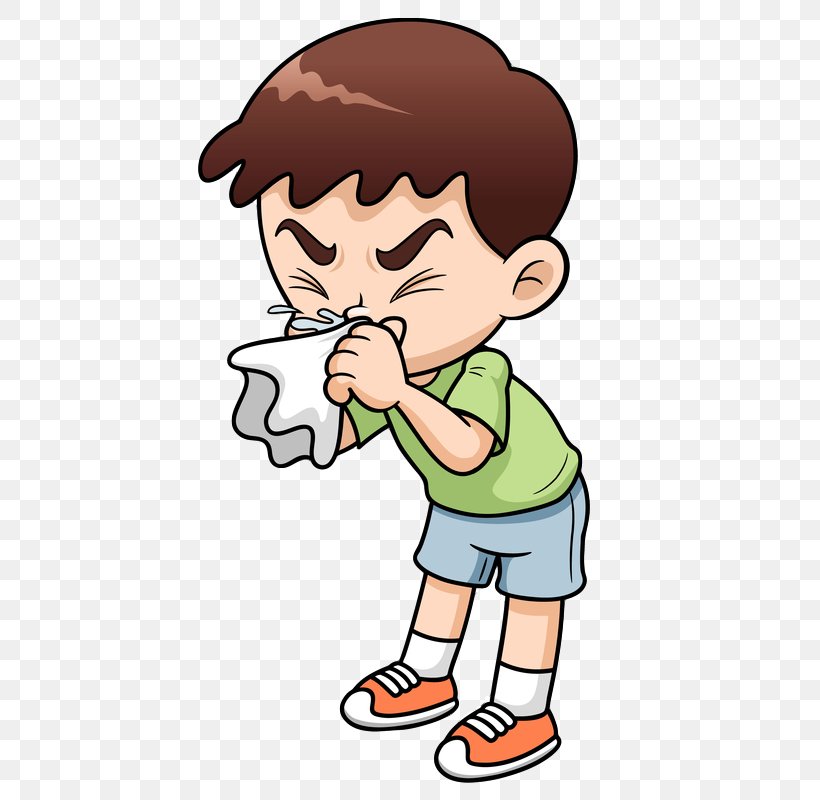 VJEŽBAJMO BRISANJE NOSA!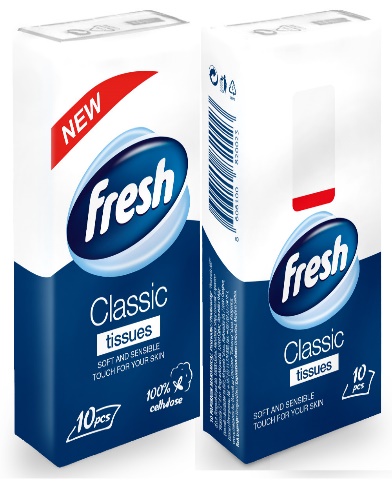 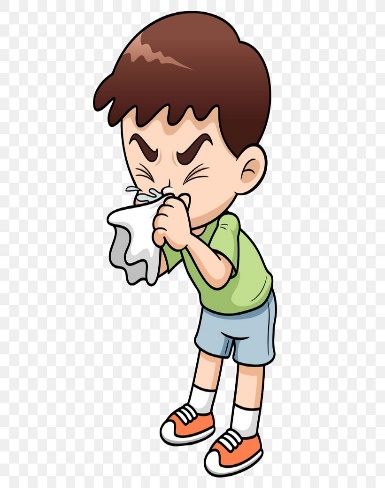 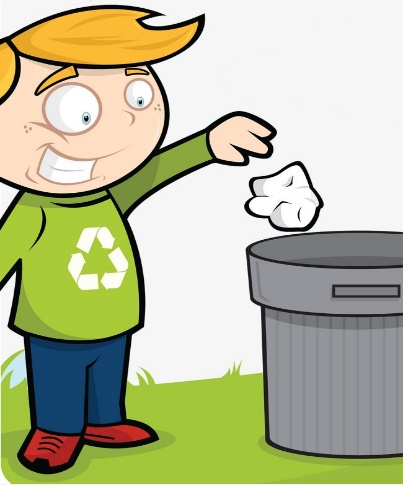       UZMI MARAMICU,                    OBRIŠI NOS                      I BACI JE U SMEĆE.*NAPOMENA: UVJEŽBAVATI U SVAKODNEVNIM SITUACIJAMA. POTICATI ŠTO VEĆU SAMOSTALNOST.